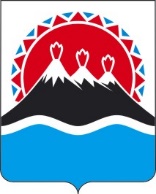 П О С Т А Н О В Л Е Н И ЕПРАВИТЕЛЬСТВАКАМЧАТСКОГО КРАЯ[Дата регистрации] № [Номер документа]г. Петропавловск-КамчатскийВ целях реализации государственной программой Российской Федерации «Развитие здравоохранения», утвержденной постановлением Правительства Российской Федерации от 26.12.2017 № 1640 и подпрограммы 7 «Кадровое обеспечение системы здравоохранения» государственной программы Камчатского края «Развитие здравоохранения Камчатского края», утвержденной Постановлением Правительства Камчатского края от 29.11.2013 № 524-П,ПРАВИТЕЛЬСТВО ПОСТАНОВЛЯЕТ:1. Утвердить Порядок предоставления единовременных компенсационных выплат в 2024-2026 годах отдельным категориям медицинских работников в Камчатском крае согласно приложению к настоящему Постановлению.2. Настоящее Постановление вступает в силу с 1 января 2024 года.[горизонтальный штамп подписи 1]Приложение к постановлению Правительства Камчатского краяот [Дата регистрации] № [Номер документа]Порядок предоставления единовременных компенсационных выплат в 2024-2026 годах отдельным категориям медицинских работников в Камчатском крае1. Единовременные компенсационные выплаты в 2024-2026 годах предоставляются врачам, фельдшерам, а также акушеркам и медицинским сестрам фельдшерских и фельдшерско-акушерских пунктов, являющимся гражданами Российской Федерации, не имеющим неисполненных финансовых обязательств по договору о целевом обучении (за исключением медицинских организаций с укомплектованностью штата менее 60 процентов) и заключившим трудовой договор с медицинской организацией, подведомственной Министерству здравоохранения Камчатского края (далее соответственно - медицинская организация, Министерство), на условиях полного рабочего дня с продолжительностью рабочего времени, установленной в соответствии со статьей 350 Трудового кодекса Российской Федерации (далее - медицинские работники).2. Единовременные компенсационные выплаты предоставляются медицинским работникам, прибывшим (переехавшим) на работу в сельские населенные пункты Камчатского края, либо рабочие поселки Камчатского края, либо поселки городского типа Камчатского края, либо города Камчатского края с населением до 50 тыс. человек, выполняющим трудовые функции на должностях, включенных в перечень вакантных должностей медицинских работников в медицинских организациях и их структурных подразделениях, при замещении которых осуществляются единовременные компенсационные выплаты на очередной финансовый год (программный реестр должностей), утвержденный Министерством.К категории «переехавшие» относятся медицинские работники, которые сменили место жительства в связи с переездом на работу в медицинские организации из городов с численностью населения свыше 50 тыс. человек в сельские населенные пункты Камчатского края либо рабочие поселки Камчатского края, либо поселки городского типа Камчатского края, либо города Камчатского края с населением до 50 тыс. человек; из других субъектов Российской Федерации в сельские населенные пункты Камчатского края либо рабочие поселки Камчатского края, либо поселки городского типа Камчатского края, либо города Камчатского края с населением до 50 тыс. человек.К категории «прибывшие» относятся медицинские работники, получившие в году, в котором медицинский работник претендует на получение единовременной компенсационной выплаты, профессиональное образование, позволяющее вести профессиональную деятельность в сфере здравоохранения и выполнять работу в медицинской организации, связанную с осуществлением медицинской деятельности.Прибывшими (переехавшими) на работу в сельские населенные пункты Камчатского края либо рабочие поселки Камчатского края, либо поселки городского типа Камчатского края, либо города Камчатского края с населением до 50 тыс. человек, считаются медицинские работники, впервые трудоустроенные в соответствующем сельском населенном пункте, либо рабочем поселке, либо поселке городского типа, либо городе с населением до 50 тысяч человек.3. К сельским населенным пунктам Камчатского края, рабочим поселкам Камчатского края, поселкам городского типа Камчатского края относятся населенные пункты, указанные в Законе Камчатского края от 29.04.2008 № 46 «Об административно-территориальном устройстве Камчатского края».К городам Камчатского края с населением до 50 тыс. человек относятся                      г. Елизово, г. Вилючинск.4. Перечень вакантных должностей медицинских работников в медицинских организациях и их структурных подразделениях, при замещении которых осуществляются единовременные компенсационные выплаты на очередной финансовый год (программный реестр должностей), разрабатывается Министерством на основании примерного перечня должностей медицинских работников в медицинских организациях и их структурных подразделениях, при замещении которых осуществляются единовременные компенсационные выплаты на очередной финансовый год (программного реестра должностей), утвержденного Министерством здравоохранения Российской Федерации.5. Единовременные компенсационные выплаты предоставляются медицинским работникам однократно по одному из оснований, указанных в настоящей части, при условии заключения ими договора о предоставлении единовременной компенсационной выплаты с Министерством и медицинской организацией по форме, утвержденной Министерством, в соответствии с                    частью 14 настоящего Порядка (далее - договор), в следующем размере:1) 2 млн. рублей для врачей и 1 млн. рублей для фельдшеров, а также акушерок и медицинских сестер фельдшерских и фельдшерско-акушерских пунктов, прибывших (переехавших) на работу в сельские населенные пункты Камчатского края, либо рабочие поселки Камчатского края, либо поселки городского типа Камчатского края;2) 1 млн. рублей для врачей и 0,5 млн. рублей для фельдшеров, а также акушерок и медицинских сестер фельдшерских и фельдшерско-акушерских пунктов, прибывших (переехавших) на работу в города Камчатского края с населением до 50 тыс. человек.6. Министерство принимает решение о предоставлении медицинскому работнику единовременной компенсационной выплаты:1) при наличии у медицинского работника обязательств, связанных с целевым обучением (целевой подготовкой), при условии заключения им трудового договора с медицинской организацией, укомплектованность которой врачами и средними медицинскими работниками составляет менее                                        60 процентов;Укомплектованность штата медицинской организации определяется на дату заключения медицинским работником трудового договора с медицинской организацией;2) при условии продолжения медицинским работником, выполнившим обязательства, связанные с целевым обучением (целевой подготовкой), работы в той же медицинской организации, расположенной в сельском населенном пункте Камчатского края, либо рабочем поселке Камчатского края, либо поселке городского типа Камчатского края, либо городе Камчатского края с населением до 50 тыс. человек;3) при трудоустройстве медицинского работника по его желанию на работу в медицинскую организацию, расположенную в месте его проживания (в сельском населенном пункте Камчатского края, либо рабочем поселке Камчатского края, либо поселке городского типа Камчатского края, либо городе Камчатского края с населением до 50 тыс. человек), после завершения обучения в медицинской образовательной организации высшего образования (в том числе на основании договора о целевом обучении).7. Финансовое обеспечение единовременных компенсационных выплат медицинским работникам, осуществляется в пределах средств, предусмотренных на эти цели Министерству в рамках подпрограммы 7 «Кадровое обеспечение системы здравоохранения» государственной программы Камчатского края «Развитие здравоохранения Камчатского края», утвержденной постановлением Правительства Камчатского края от 29.11.2013 № 524-П, в том числе за счет субсидий из федерального бюджета на указанные цели.8. Заявление и документы, указанные в настоящей части Порядка, представляются в Министерство после заключения медицинским работником трудового договора с медицинской организацией, но не позднее 15 декабря года, в котором медицинский работник заключил трудовой договор с медицинской организацией, с приложением следующих документов:1) копии паспорта, удостоверяющего личность медицинского работника;2) копии документа, подтверждающего изменение фамилии (имени, отчества) (в случае если фамилия, имя или отчество изменялись);3) копии трудового договора, предусматривающего:а) работу медицинского работника в медицинской организации в качестве основного места работы; б) осуществление работы на условиях полного рабочего дня с продолжительностью рабочего времени, установленной в соответствии со статьей 350 Трудового кодекса Российской Федерации для данной категории медицинских работников;в) осуществление медицинским работником работы в сельском населенном пункте Камчатского края, либо рабочем поселке Камчатского края, либо поселке городского типа Камчатского края, либо городе Камчатского края с населением до 50 тыс. человек;г) срок действия трудового договора не менее 5 лет (в случае заключения срочного трудового договора);4) копии документа об образовании медицинского работника и о квалификации;5) копии действующего сертификата специалиста или свидетельства об аккредитации специалиста;6) копии документа, подтверждающего прибытие (переезд) на работу в сельский населенный пункт Камчатского края либо рабочий поселок Камчатского края, либо поселок городского типа Камчатского края, либо город Камчатского края с населением до 50 тыс. человек (регистрация по месту жительства, либо регистрация по месту пребывания, либо договор найма жилого помещения);7) заявления о согласии медицинского работника на обработку персональных данных;8) реквизитов счета медицинского работника, открытого в кредитной организации, для перечисления единовременной компенсационной выплаты.Копии указанных документов должны быть заверены в установленном действующим законодательством порядке. Верность копий документов может быть засвидетельствована подписью руководителя или уполномоченного на то должностного лица и печатью медицинской организации.9. В случае если трудовой договор заключен с условием об испытании, заявление и документы, указанные в части 8 настоящего Порядка, представляются в Министерство после окончания срока испытания.10. Основаниями для отказа в предоставлении единовременной компенсационной выплаты являются:1) несоответствие медицинского работника требованиям, предусмотренным частями 1, 2, 6, 9 настоящего Порядка;2) представление не в полном объеме документов, указанных в части 8 настоящего Порядка, либо представление заявления и документов по истечении срока, установленного в части 8 настоящего Порядка; 3) отсутствие должности медицинского работника в перечне вакантных должностей медицинских работников в медицинских организациях и их структурных подразделениях, при замещении которых осуществляются единовременные компенсационные выплаты (программный реестр должностей), утвержденный Министерством, на день трудоустройства медицинского работника в медицинскую организацию;4) ранее реализованное медицинским работником право на получение единовременной компенсационной выплаты:а) в соответствии с частью 12.1 статьи 51 Федерального закона от 29 ноября 2010 г. № 326-ФЗ «Об обязательном медицинском страховании в Российской Федерации»;б) в соответствии с постановлением Правительства Российской Федерации от 26 декабря 2017 г. № 1640 «Об утверждении государственной программы Российской Федерации «Развитие здравоохранения»;5) представление документов, имеющих подчистки либо приписки, зачеркнутые слова и иные неоговоренные в них исправления, а также документы с серьезными повреждениями, не позволяющими однозначно толковать их содержание.11. Министерство в течение 5 рабочих дней со дня регистрации заявления о предоставлении единовременной компенсационной выплаты и приложенных к нему документов, рассматривает их и принимает решение о предоставлении единовременной компенсационной выплаты или об отказе в предоставлении единовременной компенсационной выплаты.12. Решение о предоставлении единовременной компенсационной выплаты оформляется приказом, решение об отказе в предоставлении единовременной компенсационной выплаты оформляется уведомлением.13. Министерство в течение 5 рабочих дней со дня принятия решения о предоставлении единовременной компенсационной выплаты или об отказе в предоставлении единовременной компенсационной выплаты направляет медицинскому работнику уведомление о принятом решении посредством почтового или электронного отправления по адресу, указанному в заявлении.14. После принятия решения о предоставлении единовременной компенсационной выплаты между медицинским работником, Министерством и медицинской организацией в течение 5 рабочих дней со дня принятия такого решения заключается договор, в соответствии с которым медицинский работник принимает следующие обязательства:1) исполнять трудовые обязанности в течение 5 лет со дня заключения договора на должности в соответствии с трудовым договором при условии продления договора на период неисполнения трудовой функции в полном объеме (кроме времени отдыха, предусмотренного статьями 106 и 107 Трудового кодекса Российской Федерации);2) возвратить в течение 30 календарных дней со дня прекращения трудового договора в доход краевого бюджета часть единовременной компенсационной выплаты, рассчитанной пропорционально неотработанному периоду со дня прекращения трудового договора до истечения 5-летнего срока (за исключением случаев прекращения трудового договора по основаниям, предусмотренным пунктом 8 части первой статьи 77, пунктами 5 - 7 части первой статьи 83 Трудового кодекса Российской Федерации), а также в случае перевода на другую должность или поступления на обучение по дополнительным профессиональным программам;3) возвратить в течение 30 календарных дней со дня прекращения трудового договора в доход краевого бюджета часть единовременной компенсационной выплаты, рассчитанной пропорционально неотработанному периоду со дня прекращения трудового договора, в случае увольнения в связи с призывом на военную службу (в соответствии с пунктом 1 части 1 статьи 83 Трудового кодекса Российской Федерации) или продлить срок действия договора на период неисполнения функциональных обязанностей (по выбору медицинского работника).15. Основаниями продления срока действия договора с медицинским работником в связи с неисполнением трудовой функции в полном объеме являются:а) прохождение военной службы или заменяющей ее альтернативной гражданской службы в случае принятия медицинским работником решения о продлении срока действия договора в соответствии с пунктом 3 части 14 настоящего Порядка;б) нахождение в отпуске по уходу за ребенком до достижения им возраста трех лет.16. Срок действия договора продлевается на период неисполнения медицинским работником трудовой функции в полном объеме в связи с наступлением одного из оснований, установленных частью 15 настоящего Порядка. При этом периоды неисполнения трудовой функции не включаются в 5-летний срок осуществления медицинским работником трудовой деятельности в медицинской организации.17. Единовременная компенсационная выплата перечисляется Министерством на счет медицинского работника, открытый в кредитной организации, в течение 10 рабочих дней со дня заключения договора, но не позднее завершения текущего финансового года.18. Министерство осуществляет проверку соблюдения медицинским работником настоящего Порядка предоставления единовременных компенсационных выплат.19. Медицинские организации, обязаны в течение трех рабочих дней уведомить Министерство с приложением копий приказов о прекращении трудового договора с медицинским работником, получившим единовременную компенсационную выплату, переводе на другую должность, поступлении на обучение по дополнительным профессиональным программам, об основаниях для продления договора.20. Медицинский работник несет ответственность за достоверность сведений, указанных в заявлении о предоставлении единовременной компенсационной выплаты и поданных документов.21. В случае представления медицинским работником недостоверных сведений для получения единовременной компенсационной выплаты в соответствии с настоящим Порядком, единовременная компенсационная выплата подлежит возврату в полном размере в доход краевого бюджета не позднее 20 рабочих дней со дня установления факта предоставления таких сведений.22. Министерство обеспечивает представление информации о факте назначения единовременной компенсационной выплаты, а также о сроках и размере выплаты посредством использования единой государственной информационной системы социального обеспечения (далее - ЕГИССО) в порядке и объеме, установленными Правительством Российской Федерации, и в соответствии с форматами, установленными оператором ЕГИССО.23. Информацию о факте назначения единовременной компенсационной выплаты, а также о сроках и размере выплаты медицинский работник может получить в личном кабинете в ЕГИССО.Об утверждении порядка предоставления единовременных компенсационных выплат в                     2024-2026 годах отдельным категориям медицинских работников в Камчатском крае  Председатель Правительства Камчатского краяЕ.А.Чекин